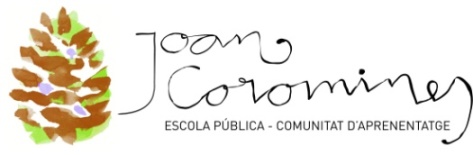 JUSTIFICANT  D’ASSISTÈNCIAL’alumne/a...............................................................................................................ha faltat a l’escola el/s  dia/es ................................................................................. En/Na.............................................................................................................. (mare/pare/tutor/a) amb DNI/NIE/Passaport.......................................................justifico la seva absència per algun d’aquests motius:MalaltiaViatgeAltresSignatura:                                                      Data: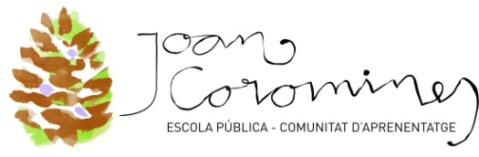 JUSTIFICANT  D’ASSISTÈNCIAL’alumne/a...............................................................................................................ha faltat a l’escola el/s  dia/es ................................................................................... En/Na ................................................................................................................ (mare/pare/tutor) amb DNI/NIE/Passaport ......................................................justifico la seva absència per algun d’aquests motius:MalaltiaViatgeAltresSignatura:                                                          Data: